Agency overviewPrimary purpose of the roleThe Director Supplier Development drives transformational change in the business approach to suppliers and establishes a strategic supplier development program for mutual benefit, to leverage supplier capabilities, support service innovation and performance, deliver value for money and mitigate supply risk exposure.Key accountabilitiesTransform the business approach to top tier suppliers, establishing long term key supplier relationships at CEO level and building business capability in collaborative relationship management to achieve mutual trust and respect and deliver added value for all parties.In consultation with business leads, establish a tiered supplier management strategy based on alignment to key business objectives and rigorous application of supply analytics, to support supply chain optimization, enable supplier-based innovation and mitigate future supply chain risks.Apply a robust segmentation framework based on factors such as spend, risk and criticality of supply to identify the organisation’s strategic suppliers and guide investment in supplier development/ relationship management.Continually monitor performance and realisation of benefits against business plans to measure the success of the supplier development program in improving value for money and service delivery outcomes.Establish structured engagement and governance strategies to ensure that supplier relationships are effectively governed and enable the agency to achieve preferred customer status and realise the full benefits from the relationship.Identify, negotiate and direct key joint initiatives with strategic suppliers to deliver improvements and innovations in supply.
Key challengesShifting business thinking from applying competitive pressures for short term results to the more strategic approach of investing in collaborative relationships that will deliver ongoing cost saving, innovations, performance improvement and supply security.Establishing and maintaining the agency as a customer of choice for strategic suppliers and measuring the value of this preference.Key relationshipsRole dimensionsDecision makingReporting lineDirect reportsBudget/ExpenditureKey knowledge and experienceEssential requirementsCapabilities for the roleThe NSW public sector capability framework describes the capabilities (knowledge, skills and abilities) needed to perform a role. There are four main groups of capabilities: personal attributes, relationships, results and business enablers, with a fifth people management group of capabilities for roles with managerial responsibilities. These groups, combined with capabilities drawn from occupation-specific capability sets where relevant, work together to provide an understanding of the capabilities needed for the role.The capabilities are separated into focus capabilities and complementary capabilities. Focus capabilitiesFocus capabilities are the capabilities considered the most important for effective performance of the role. These capabilities will be assessed at recruitment. The focus capabilities for this role are shown below with a brief explanation of what each capability covers and the indicators describing the types of behaviours expected at each level.Complementary capabilitiesComplementary capabilities are also identified from the Capability Framework and relevant occupation-specific capability sets. They are important to identifying performance required for the role and development opportunities. ClusterAgencyDivision/Branch/UnitRole numberClassification/Grade/BandSenior Executive Band 1Senior executive work level standardsWork Contribution Stream: Professional/SpecialistANZSCO CodePCAT CodeDate of ApprovalAgency WebsiteWho Why WhyInternalAgency Head/SecretaryProvide expert advice on strategic directions in procurement including supplier management and benefits realisationProvide expert advice on strategic directions in procurement including supplier management and benefits realisationManager/Executive Director/Chief Procurement OfficerProvide regular updates on key projects, issues and prioritiesContribute to strategic policy, planning and decision makingDeputise when requestedProvide regular updates on key projects, issues and prioritiesContribute to strategic policy, planning and decision makingDeputise when requestedStrategic Procurement Team/Category Management Team//Knowledge Service TeamsLead and mentor procurement staff in best practice supplier managementCollaborate to ensure alignment of supplier development plans with procurement/category strategiesProvide expert advice and guidance in identifying market risks, assessing supplier potential and developing new entrantsDrive the application of metrics to track benefits realisation from specific investments  Lead and mentor procurement staff in best practice supplier managementCollaborate to ensure alignment of supplier development plans with procurement/category strategiesProvide expert advice and guidance in identifying market risks, assessing supplier potential and developing new entrantsDrive the application of metrics to track benefits realisation from specific investments  Senior Executives/Business Unit ManagersWork together to clarify key business objectives and identify the best supply solutions Promote a sophisticated understanding of supplier relationship management and gain sponsorship/support for supplier development strategiesCollaborate on supplier relationship innovation and improvement initiatives and work together to drive supplier performanceAct as the point of escalation for complex issues with strategic suppliers and serious supplier failuresMonitor supplier performance and conduct stakeholder surveys to evaluate the effectiveness of the supplier development strategyWork together to clarify key business objectives and identify the best supply solutions Promote a sophisticated understanding of supplier relationship management and gain sponsorship/support for supplier development strategiesCollaborate on supplier relationship innovation and improvement initiatives and work together to drive supplier performanceAct as the point of escalation for complex issues with strategic suppliers and serious supplier failuresMonitor supplier performance and conduct stakeholder surveys to evaluate the effectiveness of the supplier development strategyDirect ReportsLead, direct and manage performanceCoach and mentor to build professional expertiseLead, direct and manage performanceCoach and mentor to build professional expertiseExternalStrategic suppliersDevelop a comprehensive understanding of strategic suppliers and the markets in which they operateDevelop long term key supplier relationships at CEO and/or account management level and establish the agency as a customer of choiceDrive improvements by monitoring and measuring outcomes from the relationship.Collaborate to Identify and implement strategic procurement and supply chain innovations and improvementsEstablish the role as a trusted advisor to the business and to the strategic suppliers and act as key contact for dispute resolution and major issuesAll SuppliersListen to suppliers’ feedback and ideas to improve performance and collaboration and eliminate red tape and non-value adding imposts Investigate supplier concerns, identify root causes and implement corrective action as neededWork proactively with suppliers and agencies/business units to identify opportunities to deliver value for all partiesLead and facilitate supplier development initiatives and deliver improvements and innovations through joint projectsOther public sector agenciesLeverage support to drive initiatives with key suppliers and to improve supplier relationships across the cluster/sectorExternal customersInvestigate external customer concerns that are supplier driven and implement corrective action as neededFOCUS CAPABILITIESFOCUS CAPABILITIESFOCUS CAPABILITIESFOCUS CAPABILITIESFOCUS CAPABILITIESCapability group/setsCapability nameBehavioural indicatorsLevel 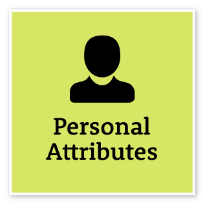 Act with IntegrityBe ethical and professional, and uphold and promote the public sector valuesAct with IntegrityBe ethical and professional, and uphold and promote the public sector valuesModel the highest standards of ethical and professional behaviour and reinforce their useRepresent the organisation in an honest, ethical and professional way and set an example for others to followPromote a culture of integrity and professionalism within the organisation and in dealings external to governmentMonitor ethical practices, standards and systems and reinforce their useAct promptly on reported breaches of legislation, policies and guidelinesAdvancedRweklatio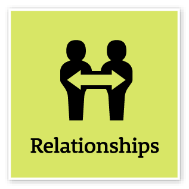 Work CollaborativelyCollaborate with others and value their contributionWork CollaborativelyCollaborate with others and value their contributionRecognise outcomes achieved through effective collaboration between teamsBuild cooperation and overcome barriers to information sharing, communication and collaboration across the organisation and across governmentFacilitate opportunities to engage and collaborate with stakeholders to develop joint solutionsNetwork extensively across government and organisations to increase collaborationEncourage others to use appropriate collaboration approaches and tools, including digital technologiesAdvancedRweklatioInfluence and NegotiateGain consensus and commitment from others, and resolve issues and conflictsInfluence and NegotiateGain consensus and commitment from others, and resolve issues and conflictsEngage in a range of approaches to generate solutions, seeking expert inputs and advice to inform negotiating strategyUse sound arguments, strong evidence and expert opinion to influence outcomesDetermine and communicate the organisation’s position and bargaining strategyRepresent the organisation in critical and challenging negotiations, including those that are cross-jurisdictionalAchieve effective solutions when dealing with ambiguous or conflicting positionsAnticipate and avoid conflict across organisations and with senior internal and external stakeholdersIdentify contentious issues, direct discussion and debate, and steer parties towards an effective resolutionHighly Advanced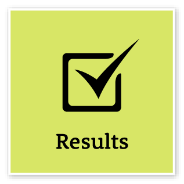 Think and Solve ProblemsThink, analyse and consider the broader context to develop practical solutionsThink and Solve ProblemsThink, analyse and consider the broader context to develop practical solutionsEstablish and promote a culture that encourages innovation and initiative and emphasises the value of continuous improvementEngage in high-level critical analysis of a wide range of complex information and formulate effective responses to critical policy issuesIdentify and evaluate organisation-wide implications when considering proposed solutions to issuesApply lateral thinking and develop innovative solutions that have a long-lasting, organisation-wide impactEnsure effective governance systems are in place to guarantee quality analysis, research and reformHighly Advanced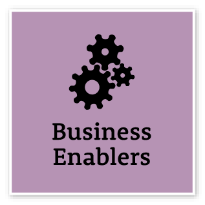 Procurement and Contract ManagementUnderstand and apply procurement processes to ensure effective purchasing and contract performanceProcurement and Contract ManagementUnderstand and apply procurement processes to ensure effective purchasing and contract performanceEnsure that employees and contractors apply government and organisational procurement and contract management policiesMonitor procurement and contract management risks and ensure that this informs contract development, management and procurement decisionsPromote effective risk management in procurementImplement effective governance arrangements to monitor provider, supplier and contractor performance against contracted deliverables and outcomesRepresent the organisation in resolving complex or sensitive disputes with providers, suppliers and contractorsAdvanced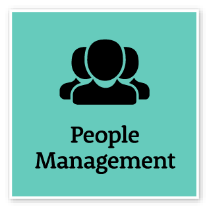 Optimise Business OutcomesManage people and resources effectively to achieve public valueOptimise Business OutcomesManage people and resources effectively to achieve public valueInitiate and develop longer-term goals and plans to guide the work of the team in line with organisational objectivesAllocate resources to ensure the achievement of business outcomes and contribute to wider workforce planningWhen planning resources, implement processes that encourage the attraction and retention of people of diverse cultures, backgrounds and experiencesEnsure that team members base their decisions on a sound understanding of business and risk management principles, applied in a public sector contextMonitor performance against standards and take timely corrective actionsKeep others informed about progress and performance outcomesAdeptOccupation specific capability setOccupation specific capability setOccupation specific capability setOccupation specific capability setOccupation specific capability set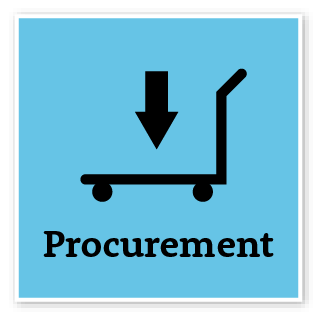 Commercial NegotiationPlan, conduct and analyse the outcomes of commercial negotiations to achieve business objectivesCommercial NegotiationPlan, conduct and analyse the outcomes of commercial negotiations to achieve business objectivesDevelop robust negotiation plans with business partners for complex procurement negotiations and coach other procurement staff in how to approach negotiationsGather and apply leading edge procurement negotiation thinking and practice across the organisationLead negotiations for large complex categories and significant projects (e.g. outsourcing agreements, Joint Ventures, partnerships)Adopt appropriate negotiation styles for all situations (internal and external), and effectively use these to deliver optimal procurement outcomesLevel 4Supplier Relationship ManagementEstablish constructive and innovative strategic relationships based on driving value through appropriate long term relationshipsSupplier Relationship ManagementEstablish constructive and innovative strategic relationships based on driving value through appropriate long term relationshipsLead or direct the development of contract management, supplier performance and relationship management policies and processes across the organisationEstablish long term key supplier relationships at CEO levelWork proactively with suppliers and sectors to identify opportunities to deliver value for all partiesDevelop frameworks and strategies to identify suppliers and supply markets where supplier development activities would be beneficialWork with business partners to link procurement benefits into local budgeting processesLevel 5COMPLEMENTARY CAPABILITIESCOMPLEMENTARY CAPABILITIESCOMPLEMENTARY CAPABILITIESCOMPLEMENTARY CAPABILITIESCOMPLEMENTARY CAPABILITIESCapability group/setsCapability nameDescriptionLevel Display Resilience and CourageDisplay Resilience and CourageBe open and honest, prepared to express your views, and willing to accept and commit to changeAdeptManage SelfManage SelfShow drive and motivation, an ability to self-reflect and a commitment to learningAdeptValue Diversity and InclusionValue Diversity and InclusionDemonstrate inclusive behaviour and show respect for diverse backgrounds, experiences and perspectivesAdeptRelationCommunicate EffectivelyCommunicate EffectivelyCommunicate clearly, actively listen to others, and respond with understanding and respectAdvancedRelationCommit to Customer ServiceCommit to Customer ServiceProvide customer-focused services in line with public sector and organisational objectivesAdvancedDeliver ResultsDeliver ResultsAchieve results through the efficient use of resources and a commitment to quality outcomesAdvancedPlan and PrioritisePlan and PrioritisePlan to achieve priority outcomes and respond flexibly to changing circumstancesAdvancedDemonstrate AccountabilityDemonstrate AccountabilityBe proactive and responsible for own actions, and adhere to legislation, policy and guidelinesAdvancedFinanceFinanceUnderstand and apply financial processes to achieve value for money and minimise financial riskAdvancedTechnologyTechnologyUnderstand and use available technologies to maximise efficiencies and effectivenessAdeptProject ManagementProject ManagementUnderstand and apply effective planning, coordination and control methodsAdvancedManage and Develop PeopleManage and Develop PeopleEngage and motivate staff, and develop capability and potential in othersAdeptInspire Direction and PurposeInspire Direction and PurposeCommunicate goals, priorities and vision, and recognise achievementsAdeptManage Reform and ChangeManage Reform and ChangeSupport, promote and champion change, and assist others to engage with changeAdeptOccupation specific capability setOccupation specific capability setOccupation specific capability setOccupation specific capability setOccupation specific capability setStrategic Procurement LeadershipStrategic Procurement LeadershipLead the development of Procurement as a professional, strategic, value adding function enabling delivery of organisational business objectives and optimising procurement quality, productivity and performance outcomesLevel 4Procurement AnalysisProcurement AnalysisGather and evaluate information on the market, business needs, categories, key suppliers, the supply chain and contextual factors to inform procurement decisionsLevel 5Contract ManagementContract ManagementEffectively manage the performance of suppliers through robust contract frameworks, successfully delivering contractual obligationsLevel 4